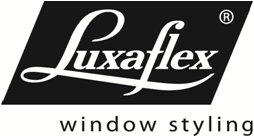 Bestelformulier 2022-01Bestelformulier 2022-01Bestelformulier 2022-01Bestelformulier 2022-01Bestelformulier 2022-01Ordernummer:Ordernummer:Ordernummer:VOUWGORDIJN - ELEGANT WONENVOUWGORDIJN - ELEGANT WONENVOUWGORDIJN - ELEGANT WONENVOUWGORDIJN - ELEGANT WONENVOUWGORDIJN - ELEGANT WONENe-mail bestelling: orders@luxaflex-belgium.bee-mail bestelling: orders@luxaflex-belgium.bee-mail bestelling: orders@luxaflex-belgium.bee-mail bestelling: orders@luxaflex-belgium.bee-mail bestelling: orders@luxaflex-belgium.be(voorbehouden voor Luxaflex)(voorbehouden voor Luxaflex)(voorbehouden voor Luxaflex)(voorbehouden voor Luxaflex)(voorbehouden voor Luxaflex)Facturatiegegevens*:Facturatiegegevens*:Afleveradres*:Afleveradres*:Afleveradres*:Afleveradres*:Datum:Datum:  /  /      /  /      /  /    Klantnummer:Klantnummer:Uw referentie*:Uw referentie*:Uw referentie*:Uw referentie*:Uw referentie*:Contactpersoon*:      Contactpersoon*:      * Veld verplichtin te vullenPaginanummer*:   /  Paginanummer*:   /  Paginanummer*:   /  Uw referentie*:Uw referentie*:Uw referentie*:Uw referentie*:Uw referentie*:REFERENTIEABBCCCAANTAL *KLEURNUMMER *BREEDTE (in mm) *HOOGTE (in mm) *MAATVOERING *(bij plaatsing op de dag altijd blijvende maten opgeven aub)BLIJVENDE MAAT BLIJVENDE MAAT BLIJVENDE MAAT MAATVOERING *(bij plaatsing op de dag altijd blijvende maten opgeven aub)DAGMAATDAGMAATDAGMAATINSTALLATIEHOOGTE (in mm) **** CHILD SAFETY ****** CHILD SAFETY ****** CHILD SAFETY ***KANT BEDIENING *(standaard metalen ketting)LINKSLINKSLINKSKANT BEDIENING *(standaard metalen ketting)RECHTSRECHTSRECHTSMODEL *BALLINA BACKVolant (standaard)Volant (standaard)MODEL *BALLINA BACKEnkele volantEnkele volantMODEL *BALLINA FRONTVolant (standaard)Volant (standaard)MODEL *BALLINA FRONTEnkele volantEnkele volantMODEL *SEGMENTA Onderzoom  Onderzoom  VOERING 
(Enkel bij kettingbediening)KLEURNUMMERKLEURNUMMERKLEURNUMMERUITLIJNING VAN DE BALEINEN*  (Bij het model Segmenta enkel mogelijk bij gelijke hoogtes)VAN BOVEN AFVAN BOVEN AFVAN BOVEN AFUITLIJNING VAN DE BALEINEN*  (Bij het model Segmenta enkel mogelijk bij gelijke hoogtes)VAN ONDER AFVAN ONDER AFVAN ONDER AFUITLIJNING VAN DE BALEINEN*  (Bij het model Segmenta enkel mogelijk bij gelijke hoogtes)GEEN UITLIJNINGGEEN UITLIJNINGGEEN UITLIJNINGOPTIES
Bovenbak:Profiel standaard wit, optie grijs
Optionele kleuren bij SmartCord® en PowerView®:  grijs (LG), zwart (BS), crème (MA), bronsbruin (BB) of antraciet (MG)BOVENBAK (=standaard wit)LICHTGRIJS (LG)LICHTGRIJS (LG)OPTIES
Bovenbak:Profiel standaard wit, optie grijs
Optionele kleuren bij SmartCord® en PowerView®:  grijs (LG), zwart (BS), crème (MA), bronsbruin (BB) of antraciet (MG)BOVENBAK (=standaard wit)ANDERE ( kleur opgeven)ANDERE ( kleur opgeven)OPTIES
Bovenbak:Profiel standaard wit, optie grijs
Optionele kleuren bij SmartCord® en PowerView®:  grijs (LG), zwart (BS), crème (MA), bronsbruin (BB) of antraciet (MG)SMARTCORD®SMARTCORD®SMARTCORD®OPTIES
Bovenbak:Profiel standaard wit, optie grijs
Optionele kleuren bij SmartCord® en PowerView®:  grijs (LG), zwart (BS), crème (MA), bronsbruin (BB) of antraciet (MG)POWERVIEW® MOTOR 18 V***POWERVIEW® MOTOR 18 V***POWERVIEW® MOTOR 18 V***OPTIES
Bovenbak:Profiel standaard wit, optie grijs
Optionele kleuren bij SmartCord® en PowerView®:  grijs (LG), zwart (BS), crème (MA), bronsbruin (BB) of antraciet (MG)VOORSPRONGSTEUNEN 40 MMVOORSPRONGSTEUNEN 40 MMVOORSPRONGSTEUNEN 40 MMOPTIES
Bovenbak:Profiel standaard wit, optie grijs
Optionele kleuren bij SmartCord® en PowerView®:  grijs (LG), zwart (BS), crème (MA), bronsbruin (BB) of antraciet (MG)VOORSPRONGSTEUNEN 70 MM 
(enkel bij SmartCord® of PowerView®)VOORSPRONGSTEUNEN 70 MM 
(enkel bij SmartCord® of PowerView®)VOORSPRONGSTEUNEN 70 MM 
(enkel bij SmartCord® of PowerView®)OPTIES
Bovenbak:Profiel standaard wit, optie grijs
Optionele kleuren bij SmartCord® en PowerView®:  grijs (LG), zwart (BS), crème (MA), bronsbruin (BB) of antraciet (MG)VOORSPRONGSTEUNEN 60-108 MM 
(enkel bij kettingbediening)VOORSPRONGSTEUNEN 60-108 MM 
(enkel bij kettingbediening)VOORSPRONGSTEUNEN 60-108 MM 
(enkel bij kettingbediening)OPTIES
Bovenbak:Profiel standaard wit, optie grijs
Optionele kleuren bij SmartCord® en PowerView®:  grijs (LG), zwart (BS), crème (MA), bronsbruin (BB) of antraciet (MG)KLEMSTEUNEN VOOR PVC- EN ALURAMEN (enkel bij kettingbediening)KLEMSTEUNEN VOOR PVC- EN ALURAMEN (enkel bij kettingbediening)KLEMSTEUNEN VOOR PVC- EN ALURAMEN (enkel bij kettingbediening)OPTIES
Bovenbak:Profiel standaard wit, optie grijs
Optionele kleuren bij SmartCord® en PowerView®:  grijs (LG), zwart (BS), crème (MA), bronsbruin (BB) of antraciet (MG)DEZELFDE OVERBRENGING (zoals zwaarste product)DEZELFDE OVERBRENGING (zoals zwaarste product)DEZELFDE OVERBRENGING (zoals zwaarste product)OPMERKING(***) Toebehoren PowerView® : Zie bestelbon  ‘PowerView®’(***) Toebehoren PowerView® : Zie bestelbon  ‘PowerView®’(***) Toebehoren PowerView® : Zie bestelbon  ‘PowerView®’(***) Toebehoren PowerView® : Zie bestelbon  ‘PowerView®’(***) Toebehoren PowerView® : Zie bestelbon  ‘PowerView®’(***) Toebehoren PowerView® : Zie bestelbon  ‘PowerView®’(***) Toebehoren PowerView® : Zie bestelbon  ‘PowerView®’(***) Toebehoren PowerView® : Zie bestelbon  ‘PowerView®’(***) Toebehoren PowerView® : Zie bestelbon  ‘PowerView®’(***) Toebehoren PowerView® : Zie bestelbon  ‘PowerView®’(***) Toebehoren PowerView® : Zie bestelbon  ‘PowerView®’LUXAFLEX BELGIUM NV    Dirk Martensstraat 3    8200 Sint-Andries    tel.: 050 31 77 83    fax.: 050 31 13 65LUXAFLEX BELGIUM NV    Dirk Martensstraat 3    8200 Sint-Andries    tel.: 050 31 77 83    fax.: 050 31 13 65LUXAFLEX BELGIUM NV    Dirk Martensstraat 3    8200 Sint-Andries    tel.: 050 31 77 83    fax.: 050 31 13 65LUXAFLEX BELGIUM NV    Dirk Martensstraat 3    8200 Sint-Andries    tel.: 050 31 77 83    fax.: 050 31 13 65LUXAFLEX BELGIUM NV    Dirk Martensstraat 3    8200 Sint-Andries    tel.: 050 31 77 83    fax.: 050 31 13 65LUXAFLEX BELGIUM NV    Dirk Martensstraat 3    8200 Sint-Andries    tel.: 050 31 77 83    fax.: 050 31 13 65LUXAFLEX BELGIUM NV    Dirk Martensstraat 3    8200 Sint-Andries    tel.: 050 31 77 83    fax.: 050 31 13 65LUXAFLEX BELGIUM NV    Dirk Martensstraat 3    8200 Sint-Andries    tel.: 050 31 77 83    fax.: 050 31 13 65LUXAFLEX BELGIUM NV    Dirk Martensstraat 3    8200 Sint-Andries    tel.: 050 31 77 83    fax.: 050 31 13 65LUXAFLEX BELGIUM NV    Dirk Martensstraat 3    8200 Sint-Andries    tel.: 050 31 77 83    fax.: 050 31 13 65LUXAFLEX BELGIUM NV    Dirk Martensstraat 3    8200 Sint-Andries    tel.: 050 31 77 83    fax.: 050 31 13 65